SOLID WASTE PERMIT APPLICATION ATTACHMENT LIST AND CHECKLIST	Page 1 of 2Instructions:  Complete this checklist and submit it with the completed solid waste permit application.  Each line should have a “yes,” “no,” or “N/A” checked.  If one of the attachments is marked as “N/A,” subsequent attachments should still be labeled with the corresponding attachment letter listed in the first columns.  If additional attachments are needed, fill in the title(s) on the last page or the additional page provided in the guidance. Not all attachments will be used for this application. ATTACHMENT LIST AND CHECKLIST							Page 2 of 2Department of Environmental QualityOffice of Environmental ServicesWaste Permits DivisionP.O. Box 4313Baton Rouge, LA  70821-4313(225) 219-3181LOUISIANASolid Waste Permit ApplicationType III Separation andWoodwaste ProcessingLOUISIANASolid Waste Permit ApplicationType III Separation andWoodwaste ProcessingLOUISIANASolid Waste Permit ApplicationType III Separation andWoodwaste ProcessingLOUISIANASolid Waste Permit ApplicationType III Separation andWoodwaste ProcessingLOUISIANASolid Waste Permit ApplicationType III Separation andWoodwaste ProcessingLOUISIANASolid Waste Permit ApplicationType III Separation andWoodwaste ProcessingLOUISIANASolid Waste Permit ApplicationType III Separation andWoodwaste ProcessingLOUISIANASolid Waste Permit ApplicationType III Separation andWoodwaste ProcessingLOUISIANASolid Waste Permit ApplicationType III Separation andWoodwaste Processing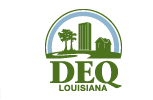 NOTE: A Guidance document has been prepared by the Louisiana Department of Environmental Quality (LDEQ) to assist the permit applicant in completing this Louisiana Solid Waste Permit Application for Type III Separation and Woodwaste Processing Facilities.  The Guidance should be consulted and utilized prior to providing responses to the information required to be contained in this application.  ALL facility plans, specifications, and operations represented and described in this application shall be prepared under the supervision of and certified by a professional engineer licensed in the State of Louisiana.Site geology and groundwater conditions at facilities shall be characterized by a geologist or a professional engineer licensed in the State of Louisiana with expertise in geotechnical engineering and hydrogeology.NOTE: A Guidance document has been prepared by the Louisiana Department of Environmental Quality (LDEQ) to assist the permit applicant in completing this Louisiana Solid Waste Permit Application for Type III Separation and Woodwaste Processing Facilities.  The Guidance should be consulted and utilized prior to providing responses to the information required to be contained in this application.  ALL facility plans, specifications, and operations represented and described in this application shall be prepared under the supervision of and certified by a professional engineer licensed in the State of Louisiana.Site geology and groundwater conditions at facilities shall be characterized by a geologist or a professional engineer licensed in the State of Louisiana with expertise in geotechnical engineering and hydrogeology.NOTE: A Guidance document has been prepared by the Louisiana Department of Environmental Quality (LDEQ) to assist the permit applicant in completing this Louisiana Solid Waste Permit Application for Type III Separation and Woodwaste Processing Facilities.  The Guidance should be consulted and utilized prior to providing responses to the information required to be contained in this application.  ALL facility plans, specifications, and operations represented and described in this application shall be prepared under the supervision of and certified by a professional engineer licensed in the State of Louisiana.Site geology and groundwater conditions at facilities shall be characterized by a geologist or a professional engineer licensed in the State of Louisiana with expertise in geotechnical engineering and hydrogeology.NOTE: A Guidance document has been prepared by the Louisiana Department of Environmental Quality (LDEQ) to assist the permit applicant in completing this Louisiana Solid Waste Permit Application for Type III Separation and Woodwaste Processing Facilities.  The Guidance should be consulted and utilized prior to providing responses to the information required to be contained in this application.  ALL facility plans, specifications, and operations represented and described in this application shall be prepared under the supervision of and certified by a professional engineer licensed in the State of Louisiana.Site geology and groundwater conditions at facilities shall be characterized by a geologist or a professional engineer licensed in the State of Louisiana with expertise in geotechnical engineering and hydrogeology.NOTE: A Guidance document has been prepared by the Louisiana Department of Environmental Quality (LDEQ) to assist the permit applicant in completing this Louisiana Solid Waste Permit Application for Type III Separation and Woodwaste Processing Facilities.  The Guidance should be consulted and utilized prior to providing responses to the information required to be contained in this application.  ALL facility plans, specifications, and operations represented and described in this application shall be prepared under the supervision of and certified by a professional engineer licensed in the State of Louisiana.Site geology and groundwater conditions at facilities shall be characterized by a geologist or a professional engineer licensed in the State of Louisiana with expertise in geotechnical engineering and hydrogeology.NOTE: A Guidance document has been prepared by the Louisiana Department of Environmental Quality (LDEQ) to assist the permit applicant in completing this Louisiana Solid Waste Permit Application for Type III Separation and Woodwaste Processing Facilities.  The Guidance should be consulted and utilized prior to providing responses to the information required to be contained in this application.  ALL facility plans, specifications, and operations represented and described in this application shall be prepared under the supervision of and certified by a professional engineer licensed in the State of Louisiana.Site geology and groundwater conditions at facilities shall be characterized by a geologist or a professional engineer licensed in the State of Louisiana with expertise in geotechnical engineering and hydrogeology.NOTE: A Guidance document has been prepared by the Louisiana Department of Environmental Quality (LDEQ) to assist the permit applicant in completing this Louisiana Solid Waste Permit Application for Type III Separation and Woodwaste Processing Facilities.  The Guidance should be consulted and utilized prior to providing responses to the information required to be contained in this application.  ALL facility plans, specifications, and operations represented and described in this application shall be prepared under the supervision of and certified by a professional engineer licensed in the State of Louisiana.Site geology and groundwater conditions at facilities shall be characterized by a geologist or a professional engineer licensed in the State of Louisiana with expertise in geotechnical engineering and hydrogeology.NOTE: A Guidance document has been prepared by the Louisiana Department of Environmental Quality (LDEQ) to assist the permit applicant in completing this Louisiana Solid Waste Permit Application for Type III Separation and Woodwaste Processing Facilities.  The Guidance should be consulted and utilized prior to providing responses to the information required to be contained in this application.  ALL facility plans, specifications, and operations represented and described in this application shall be prepared under the supervision of and certified by a professional engineer licensed in the State of Louisiana.Site geology and groundwater conditions at facilities shall be characterized by a geologist or a professional engineer licensed in the State of Louisiana with expertise in geotechnical engineering and hydrogeology.NOTE: A Guidance document has been prepared by the Louisiana Department of Environmental Quality (LDEQ) to assist the permit applicant in completing this Louisiana Solid Waste Permit Application for Type III Separation and Woodwaste Processing Facilities.  The Guidance should be consulted and utilized prior to providing responses to the information required to be contained in this application.  ALL facility plans, specifications, and operations represented and described in this application shall be prepared under the supervision of and certified by a professional engineer licensed in the State of Louisiana.Site geology and groundwater conditions at facilities shall be characterized by a geologist or a professional engineer licensed in the State of Louisiana with expertise in geotechnical engineering and hydrogeology.NOTE: A Guidance document has been prepared by the Louisiana Department of Environmental Quality (LDEQ) to assist the permit applicant in completing this Louisiana Solid Waste Permit Application for Type III Separation and Woodwaste Processing Facilities.  The Guidance should be consulted and utilized prior to providing responses to the information required to be contained in this application.  ALL facility plans, specifications, and operations represented and described in this application shall be prepared under the supervision of and certified by a professional engineer licensed in the State of Louisiana.Site geology and groundwater conditions at facilities shall be characterized by a geologist or a professional engineer licensed in the State of Louisiana with expertise in geotechnical engineering and hydrogeology.NOTE: A Guidance document has been prepared by the Louisiana Department of Environmental Quality (LDEQ) to assist the permit applicant in completing this Louisiana Solid Waste Permit Application for Type III Separation and Woodwaste Processing Facilities.  The Guidance should be consulted and utilized prior to providing responses to the information required to be contained in this application.  ALL facility plans, specifications, and operations represented and described in this application shall be prepared under the supervision of and certified by a professional engineer licensed in the State of Louisiana.Site geology and groundwater conditions at facilities shall be characterized by a geologist or a professional engineer licensed in the State of Louisiana with expertise in geotechnical engineering and hydrogeology.NOTE: A Guidance document has been prepared by the Louisiana Department of Environmental Quality (LDEQ) to assist the permit applicant in completing this Louisiana Solid Waste Permit Application for Type III Separation and Woodwaste Processing Facilities.  The Guidance should be consulted and utilized prior to providing responses to the information required to be contained in this application.  ALL facility plans, specifications, and operations represented and described in this application shall be prepared under the supervision of and certified by a professional engineer licensed in the State of Louisiana.Site geology and groundwater conditions at facilities shall be characterized by a geologist or a professional engineer licensed in the State of Louisiana with expertise in geotechnical engineering and hydrogeology.NOTE: A Guidance document has been prepared by the Louisiana Department of Environmental Quality (LDEQ) to assist the permit applicant in completing this Louisiana Solid Waste Permit Application for Type III Separation and Woodwaste Processing Facilities.  The Guidance should be consulted and utilized prior to providing responses to the information required to be contained in this application.  ALL facility plans, specifications, and operations represented and described in this application shall be prepared under the supervision of and certified by a professional engineer licensed in the State of Louisiana.Site geology and groundwater conditions at facilities shall be characterized by a geologist or a professional engineer licensed in the State of Louisiana with expertise in geotechnical engineering and hydrogeology.PLEASE TYPE OR PRINT1.  Facility and Permit Applicant InformationPLEASE TYPE OR PRINT1.  Facility and Permit Applicant InformationPLEASE TYPE OR PRINT1.  Facility and Permit Applicant InformationPLEASE TYPE OR PRINT1.  Facility and Permit Applicant InformationPLEASE TYPE OR PRINT1.  Facility and Permit Applicant InformationPLEASE TYPE OR PRINT1.  Facility and Permit Applicant InformationPLEASE TYPE OR PRINT1.  Facility and Permit Applicant InformationPLEASE TYPE OR PRINT1.  Facility and Permit Applicant InformationPLEASE TYPE OR PRINT1.  Facility and Permit Applicant InformationPLEASE TYPE OR PRINT1.  Facility and Permit Applicant InformationPLEASE TYPE OR PRINT1.  Facility and Permit Applicant InformationPLEASE TYPE OR PRINT1.  Facility and Permit Applicant InformationPLEASE TYPE OR PRINT1.  Facility and Permit Applicant InformationA. Facility NameA. Facility NameA. Facility NameA. Facility NameB. Agency Interest (AI) NumberB. Agency Interest (AI) NumberB. Agency Interest (AI) NumberB. Agency Interest (AI) NumberB. Agency Interest (AI) NumberB. Agency Interest (AI) NumberB. Agency Interest (AI) NumberB. Agency Interest (AI) NumberC. SIC codeD. Mailing AddressD. Mailing AddressD. Mailing AddressCityCityCityCityStateStateStateStateZipZipE. Type of Application: New application	 Renewal application Major Modification	 Minor Modification  E. Type of Application: New application	 Renewal application Major Modification	 Minor Modification  E. Type of Application: New application	 Renewal application Major Modification	 Minor Modification  F. Attach as Attachment 1 proof of publication of the notice regarding the submittal of the permit application for new, renewal, and major modification applications only.F. Attach as Attachment 1 proof of publication of the notice regarding the submittal of the permit application for new, renewal, and major modification applications only.F. Attach as Attachment 1 proof of publication of the notice regarding the submittal of the permit application for new, renewal, and major modification applications only.F. Attach as Attachment 1 proof of publication of the notice regarding the submittal of the permit application for new, renewal, and major modification applications only.F. Attach as Attachment 1 proof of publication of the notice regarding the submittal of the permit application for new, renewal, and major modification applications only.F. Attach as Attachment 1 proof of publication of the notice regarding the submittal of the permit application for new, renewal, and major modification applications only.F. Attach as Attachment 1 proof of publication of the notice regarding the submittal of the permit application for new, renewal, and major modification applications only.F. Attach as Attachment 1 proof of publication of the notice regarding the submittal of the permit application for new, renewal, and major modification applications only.F. Attach as Attachment 1 proof of publication of the notice regarding the submittal of the permit application for new, renewal, and major modification applications only.F. Attach as Attachment 1 proof of publication of the notice regarding the submittal of the permit application for new, renewal, and major modification applications only.G. Type of Operation (check each applicable box) Type III Separation & Woodwaste Processing   Air Curtain Destructor (ACD)   Composting (attach addendum to application)G. Type of Operation (check each applicable box) Type III Separation & Woodwaste Processing   Air Curtain Destructor (ACD)   Composting (attach addendum to application)G. Type of Operation (check each applicable box) Type III Separation & Woodwaste Processing   Air Curtain Destructor (ACD)   Composting (attach addendum to application)H. Operational Status of: H. Operational Status of: H. Operational Status of: Site:                 Facility:Site:                 Facility:Site:                 Facility: Existing   Proposed Existing   Proposed Existing   Proposed Existing   Proposed Existing   Proposed Existing   Proposed Existing   Proposed Existing   ProposedI. Individual/Company - Name of OwnerI. Individual/Company - Name of OwnerI. Individual/Company - Name of OwnerI. Individual/Company - Name of OwnerI. Individual/Company - Name of OwnerI. Individual/Company - Name of OwnerI. Individual/Company - Name of OwnerI. Individual/Company - Name of Owner Permittee/Permit Holder Permittee/Permit Holder Permittee/Permit Holder Permittee/Permit Holder Permittee/Permit HolderJ. Individual/Company - Name of Operator (if different from Owner)J. Individual/Company - Name of Operator (if different from Owner)J. Individual/Company - Name of Operator (if different from Owner)J. Individual/Company - Name of Operator (if different from Owner)J. Individual/Company - Name of Operator (if different from Owner)J. Individual/Company - Name of Operator (if different from Owner)J. Individual/Company - Name of Operator (if different from Owner)J. Individual/Company - Name of Operator (if different from Owner) Permittee/Permit Holder Permittee/Permit Holder Permittee/Permit Holder Permittee/Permit Holder Permittee/Permit HolderK. Parent Company (if applicable)K. Parent Company (if applicable)K. Parent Company (if applicable)K. Parent Company (if applicable)K. Parent Company (if applicable)K. Parent Company (if applicable)K. Parent Company (if applicable)K. Parent Company (if applicable) Permittee/Permit Holder Permittee/Permit Holder Permittee/Permit Holder Permittee/Permit Holder Permittee/Permit HolderL. Ownership Status (if leased, attach a copy of lease as Attachment 2) Owned by Applicant       Leased        yrs. of leaseL. Ownership Status (if leased, attach a copy of lease as Attachment 2) Owned by Applicant       Leased        yrs. of leaseL. Ownership Status (if leased, attach a copy of lease as Attachment 2) Owned by Applicant       Leased        yrs. of leaseL. Ownership Status (if leased, attach a copy of lease as Attachment 2) Owned by Applicant       Leased        yrs. of leaseL. Ownership Status (if leased, attach a copy of lease as Attachment 2) Owned by Applicant       Leased        yrs. of leaseM. Ownership (Check the appropriate box.) corporation, partnership, or sole proprietorship    regulated utility municipal government state government federal government other, specify       M. Ownership (Check the appropriate box.) corporation, partnership, or sole proprietorship    regulated utility municipal government state government federal government other, specify       M. Ownership (Check the appropriate box.) corporation, partnership, or sole proprietorship    regulated utility municipal government state government federal government other, specify       M. Ownership (Check the appropriate box.) corporation, partnership, or sole proprietorship    regulated utility municipal government state government federal government other, specify       M. Ownership (Check the appropriate box.) corporation, partnership, or sole proprietorship    regulated utility municipal government state government federal government other, specify       M. Ownership (Check the appropriate box.) corporation, partnership, or sole proprietorship    regulated utility municipal government state government federal government other, specify       M. Ownership (Check the appropriate box.) corporation, partnership, or sole proprietorship    regulated utility municipal government state government federal government other, specify       M. Ownership (Check the appropriate box.) corporation, partnership, or sole proprietorship    regulated utility municipal government state government federal government other, specify       N. Solid Waste Permit or Order to Upgrade NumberN. Solid Waste Permit or Order to Upgrade NumberN. Solid Waste Permit or Order to Upgrade NumberN. Solid Waste Permit or Order to Upgrade NumberN. Solid Waste Permit or Order to Upgrade NumberM. Ownership (Check the appropriate box.) corporation, partnership, or sole proprietorship    regulated utility municipal government state government federal government other, specify       M. Ownership (Check the appropriate box.) corporation, partnership, or sole proprietorship    regulated utility municipal government state government federal government other, specify       M. Ownership (Check the appropriate box.) corporation, partnership, or sole proprietorship    regulated utility municipal government state government federal government other, specify       M. Ownership (Check the appropriate box.) corporation, partnership, or sole proprietorship    regulated utility municipal government state government federal government other, specify       M. Ownership (Check the appropriate box.) corporation, partnership, or sole proprietorship    regulated utility municipal government state government federal government other, specify       M. Ownership (Check the appropriate box.) corporation, partnership, or sole proprietorship    regulated utility municipal government state government federal government other, specify       M. Ownership (Check the appropriate box.) corporation, partnership, or sole proprietorship    regulated utility municipal government state government federal government other, specify       M. Ownership (Check the appropriate box.) corporation, partnership, or sole proprietorship    regulated utility municipal government state government federal government other, specify       O. Solid Waste Facility Number O. Solid Waste Facility Number O. Solid Waste Facility Number O. Solid Waste Facility Number O. Solid Waste Facility Number M. Ownership (Check the appropriate box.) corporation, partnership, or sole proprietorship    regulated utility municipal government state government federal government other, specify       M. Ownership (Check the appropriate box.) corporation, partnership, or sole proprietorship    regulated utility municipal government state government federal government other, specify       M. Ownership (Check the appropriate box.) corporation, partnership, or sole proprietorship    regulated utility municipal government state government federal government other, specify       M. Ownership (Check the appropriate box.) corporation, partnership, or sole proprietorship    regulated utility municipal government state government federal government other, specify       M. Ownership (Check the appropriate box.) corporation, partnership, or sole proprietorship    regulated utility municipal government state government federal government other, specify       M. Ownership (Check the appropriate box.) corporation, partnership, or sole proprietorship    regulated utility municipal government state government federal government other, specify       M. Ownership (Check the appropriate box.) corporation, partnership, or sole proprietorship    regulated utility municipal government state government federal government other, specify       M. Ownership (Check the appropriate box.) corporation, partnership, or sole proprietorship    regulated utility municipal government state government federal government other, specify       P. Total site acreage      P. Total site acreage      Q. Acreage to be used for disposal      Q. Acreage to be used for disposal      Q. Acreage to be used for disposal      Q. Acreage to be used for disposal      Q. Acreage to be used for disposal      Q. Acreage to be used for disposal      Q. Acreage to be used for disposal      Q. Acreage to be used for disposal      Q. Acreage to be used for disposal      Q. Acreage to be used for disposal      Q. Acreage to be used for disposal      R. Provide a brief history of solid waste permitting actions for this landfill, including, but not limited to, permits, modifications, and closure activities.  R. Provide a brief history of solid waste permitting actions for this landfill, including, but not limited to, permits, modifications, and closure activities.  R. Provide a brief history of solid waste permitting actions for this landfill, including, but not limited to, permits, modifications, and closure activities.  R. Provide a brief history of solid waste permitting actions for this landfill, including, but not limited to, permits, modifications, and closure activities.  R. Provide a brief history of solid waste permitting actions for this landfill, including, but not limited to, permits, modifications, and closure activities.  R. Provide a brief history of solid waste permitting actions for this landfill, including, but not limited to, permits, modifications, and closure activities.  R. Provide a brief history of solid waste permitting actions for this landfill, including, but not limited to, permits, modifications, and closure activities.  R. Provide a brief history of solid waste permitting actions for this landfill, including, but not limited to, permits, modifications, and closure activities.  R. Provide a brief history of solid waste permitting actions for this landfill, including, but not limited to, permits, modifications, and closure activities.  R. Provide a brief history of solid waste permitting actions for this landfill, including, but not limited to, permits, modifications, and closure activities.  R. Provide a brief history of solid waste permitting actions for this landfill, including, but not limited to, permits, modifications, and closure activities.  R. Provide a brief history of solid waste permitting actions for this landfill, including, but not limited to, permits, modifications, and closure activities.  R. Provide a brief history of solid waste permitting actions for this landfill, including, but not limited to, permits, modifications, and closure activities.  S. List the name of all units of the facility that are included in the application.  S. List the name of all units of the facility that are included in the application.  S. List the name of all units of the facility that are included in the application.  S. List the name of all units of the facility that are included in the application.  S. List the name of all units of the facility that are included in the application.  S. List the name of all units of the facility that are included in the application.  S. List the name of all units of the facility that are included in the application.  S. List the name of all units of the facility that are included in the application.  S. List the name of all units of the facility that are included in the application.  S. List the name of all units of the facility that are included in the application.  S. List the name of all units of the facility that are included in the application.  S. List the name of all units of the facility that are included in the application.  S. List the name of all units of the facility that are included in the application.  T. List of all environmental permits issued to this site (include dates of issuance, permit numbers). T. List of all environmental permits issued to this site (include dates of issuance, permit numbers). T. List of all environmental permits issued to this site (include dates of issuance, permit numbers). T. List of all environmental permits issued to this site (include dates of issuance, permit numbers). T. List of all environmental permits issued to this site (include dates of issuance, permit numbers). T. List of all environmental permits issued to this site (include dates of issuance, permit numbers). T. List of all environmental permits issued to this site (include dates of issuance, permit numbers). T. List of all environmental permits issued to this site (include dates of issuance, permit numbers). T. List of all environmental permits issued to this site (include dates of issuance, permit numbers). T. List of all environmental permits issued to this site (include dates of issuance, permit numbers). T. List of all environmental permits issued to this site (include dates of issuance, permit numbers). T. List of all environmental permits issued to this site (include dates of issuance, permit numbers). T. List of all environmental permits issued to this site (include dates of issuance, permit numbers). WU. List of all environmental permits for which the applicant has applied or intends to apply for, related to this site. WU. List of all environmental permits for which the applicant has applied or intends to apply for, related to this site. WU. List of all environmental permits for which the applicant has applied or intends to apply for, related to this site. WU. List of all environmental permits for which the applicant has applied or intends to apply for, related to this site. WU. List of all environmental permits for which the applicant has applied or intends to apply for, related to this site. WU. List of all environmental permits for which the applicant has applied or intends to apply for, related to this site. WU. List of all environmental permits for which the applicant has applied or intends to apply for, related to this site. WU. List of all environmental permits for which the applicant has applied or intends to apply for, related to this site. WU. List of all environmental permits for which the applicant has applied or intends to apply for, related to this site. WU. List of all environmental permits for which the applicant has applied or intends to apply for, related to this site. WU. List of all environmental permits for which the applicant has applied or intends to apply for, related to this site. WU. List of all environmental permits for which the applicant has applied or intends to apply for, related to this site. WU. List of all environmental permits for which the applicant has applied or intends to apply for, related to this site. 2.  Facility Physical Location and Process Description2.  Facility Physical Location and Process DescriptionA. Nearest Town (in same parish as the facility)      B. Parish(es)      C. Geographic Location:  Section       Township       Range      C. Geographic Location:  Section       Township       Range      D. GPS coordinates    D. GPS coordinates    E. Physical Location (identify by street number, by intersection of roads, or by mileage and direction from an intersection.)E. Physical Location (identify by street number, by intersection of roads, or by mileage and direction from an intersection.)F. Provide a brief description of the site operations.F. Provide a brief description of the site operations.G. Provide a description of the modifications/changes proposed in this application.G. Provide a description of the modifications/changes proposed in this application.3.  Local Zoning3.  Local Zoning3.  Local Zoning3.  Local ZoningA. Facility Zoning Classification of the Facility at Time of Application SubmittalA. Facility Zoning Classification of the Facility at Time of Application SubmittalB. Local Zoning AuthorityB. Local Zoning AuthorityC. Local Zoning Authority ContactAddress (Including Suite, Mail Drop, or Division)Address (Including Suite, Mail Drop, or Division)Address (Including Suite, Mail Drop, or Division)CityZipZipBusiness PhoneD. Attach zoning as Attachment 3  Zoning affidavit   Zoning confirmation (if required by LAC 33:VII.513.B.2)    OtherD. Attach zoning as Attachment 3  Zoning affidavit   Zoning confirmation (if required by LAC 33:VII.513.B.2)    OtherD. Attach zoning as Attachment 3  Zoning affidavit   Zoning confirmation (if required by LAC 33:VII.513.B.2)    OtherD. Attach zoning as Attachment 3  Zoning affidavit   Zoning confirmation (if required by LAC 33:VII.513.B.2)    Other4.  Confidentiality Is confidentiality being requested for any information contained in the application?  Yes  NoIf “yes,” list the sections for which confidentiality is requested below. Confidentiality requests require a submittal that is separate from this application.  Information for which confidentiality is requested should not be submitted with this application.  Consult Guidance document for instructions.      5.  Fee Information Has the required fee been paid in accordance with LAC 33:VII.1501?   Yes   No6.  LAC 33:I.1701 Requirements Does the applicant have federal or state environmental permits (other than the ones listed in Section 1) identical to, or of a similar nature to, the permit for which this application is being submitted? (This requirement applies to all individuals, partnerships, corporations, or other entities who own a controlling interest of 50% or more in your company, or who participate in the environmental management of the facility for an entity applying for the permit or an ownership interest in the permit.)   Yes  NoIf “yes,” list permits in Louisiana:        list states in which permits are held:       Does the applicant owe any outstanding fees or final penalties to the LDEQ?  Yes  NoIf “yes”, provide an explanation.      Is the applicant a corporation or limited liability company?  Yes  NoIf “yes,” attach a copy of the Certificate of Registration and/or Certificate of Good Standing from the Secretary of State.  Attach the appropriate certificate(s) as Attachment 4.7.  Certification and Signatures7.  Certification and Signatures7.  Certification and Signatures7.  Certification and Signatures7.  Certification and Signatures7.  Certification and Signatures7.  Certification and Signatures7.  Certification and Signatures7.  Certification and Signatures7.  Certification and Signatures7.  Certification and Signatures7.  Certification and Signatures7.  Certification and Signatures7.  Certification and Signatures7.  Certification and SignaturesCERTIFICATION OF RESPONSIBLE OFFICIAL: “I have personally examined and am familiar with the information submitted in the attached document, and I hereby certify under penalty of law that this information is true, accurate, and complete to the best of my knowledge, information, and belief. I am aware that there are significant penalties for submitting false information, including the possibility of fine and/or imprisonment.”CERTIFICATION OF RESPONSIBLE OFFICIAL: “I have personally examined and am familiar with the information submitted in the attached document, and I hereby certify under penalty of law that this information is true, accurate, and complete to the best of my knowledge, information, and belief. I am aware that there are significant penalties for submitting false information, including the possibility of fine and/or imprisonment.”CERTIFICATION OF RESPONSIBLE OFFICIAL: “I have personally examined and am familiar with the information submitted in the attached document, and I hereby certify under penalty of law that this information is true, accurate, and complete to the best of my knowledge, information, and belief. I am aware that there are significant penalties for submitting false information, including the possibility of fine and/or imprisonment.”CERTIFICATION OF RESPONSIBLE OFFICIAL: “I have personally examined and am familiar with the information submitted in the attached document, and I hereby certify under penalty of law that this information is true, accurate, and complete to the best of my knowledge, information, and belief. I am aware that there are significant penalties for submitting false information, including the possibility of fine and/or imprisonment.”CERTIFICATION OF RESPONSIBLE OFFICIAL: “I have personally examined and am familiar with the information submitted in the attached document, and I hereby certify under penalty of law that this information is true, accurate, and complete to the best of my knowledge, information, and belief. I am aware that there are significant penalties for submitting false information, including the possibility of fine and/or imprisonment.”CERTIFICATION OF RESPONSIBLE OFFICIAL: “I have personally examined and am familiar with the information submitted in the attached document, and I hereby certify under penalty of law that this information is true, accurate, and complete to the best of my knowledge, information, and belief. I am aware that there are significant penalties for submitting false information, including the possibility of fine and/or imprisonment.”CERTIFICATION OF RESPONSIBLE OFFICIAL: “I have personally examined and am familiar with the information submitted in the attached document, and I hereby certify under penalty of law that this information is true, accurate, and complete to the best of my knowledge, information, and belief. I am aware that there are significant penalties for submitting false information, including the possibility of fine and/or imprisonment.”CERTIFICATION OF RESPONSIBLE OFFICIAL: “I have personally examined and am familiar with the information submitted in the attached document, and I hereby certify under penalty of law that this information is true, accurate, and complete to the best of my knowledge, information, and belief. I am aware that there are significant penalties for submitting false information, including the possibility of fine and/or imprisonment.”CERTIFICATION OF RESPONSIBLE OFFICIAL: “I have personally examined and am familiar with the information submitted in the attached document, and I hereby certify under penalty of law that this information is true, accurate, and complete to the best of my knowledge, information, and belief. I am aware that there are significant penalties for submitting false information, including the possibility of fine and/or imprisonment.”CERTIFICATION OF RESPONSIBLE OFFICIAL: “I have personally examined and am familiar with the information submitted in the attached document, and I hereby certify under penalty of law that this information is true, accurate, and complete to the best of my knowledge, information, and belief. I am aware that there are significant penalties for submitting false information, including the possibility of fine and/or imprisonment.”CERTIFICATION OF RESPONSIBLE OFFICIAL: “I have personally examined and am familiar with the information submitted in the attached document, and I hereby certify under penalty of law that this information is true, accurate, and complete to the best of my knowledge, information, and belief. I am aware that there are significant penalties for submitting false information, including the possibility of fine and/or imprisonment.”CERTIFICATION OF RESPONSIBLE OFFICIAL: “I have personally examined and am familiar with the information submitted in the attached document, and I hereby certify under penalty of law that this information is true, accurate, and complete to the best of my knowledge, information, and belief. I am aware that there are significant penalties for submitting false information, including the possibility of fine and/or imprisonment.”CERTIFICATION OF RESPONSIBLE OFFICIAL: “I have personally examined and am familiar with the information submitted in the attached document, and I hereby certify under penalty of law that this information is true, accurate, and complete to the best of my knowledge, information, and belief. I am aware that there are significant penalties for submitting false information, including the possibility of fine and/or imprisonment.”CERTIFICATION OF RESPONSIBLE OFFICIAL: “I have personally examined and am familiar with the information submitted in the attached document, and I hereby certify under penalty of law that this information is true, accurate, and complete to the best of my knowledge, information, and belief. I am aware that there are significant penalties for submitting false information, including the possibility of fine and/or imprisonment.”CERTIFICATION OF RESPONSIBLE OFFICIAL: “I have personally examined and am familiar with the information submitted in the attached document, and I hereby certify under penalty of law that this information is true, accurate, and complete to the best of my knowledge, information, and belief. I am aware that there are significant penalties for submitting false information, including the possibility of fine and/or imprisonment.”Name   Name   Name   Name   Name   Title  Title  Title  Title  Title  Title  Title  Title  Title  Title  Company  Company  Suite, mail drop, or divisionSuite, mail drop, or divisionSuite, mail drop, or divisionSuite, mail drop, or divisionSuite, mail drop, or divisionSuite, mail drop, or divisionSuite, mail drop, or divisionSuite, mail drop, or divisionStreet or P.O. BoxStreet or P.O. BoxStreet or P.O. BoxStreet or P.O. BoxStreet or P.O. BoxCity City City StateStateStateStateStateZipZipBusiness PhoneBusiness PhoneBusiness PhoneBusiness PhoneBusiness PhoneSignature of responsible official (as defined in LAC 33:VII.115):Signature of responsible official (as defined in LAC 33:VII.115):Signature of responsible official (as defined in LAC 33:VII.115):Signature of responsible official (as defined in LAC 33:VII.115):Signature of responsible official (as defined in LAC 33:VII.115):Signature of responsible official (as defined in LAC 33:VII.115):Signature of responsible official (as defined in LAC 33:VII.115):Signature of responsible official (as defined in LAC 33:VII.115):Signature of responsible official (as defined in LAC 33:VII.115):Signature of responsible official (as defined in LAC 33:VII.115):Signature of responsible official (as defined in LAC 33:VII.115):Signature of responsible official (as defined in LAC 33:VII.115):Date:Date:Date:CERTIFICATION OF APPLICATION PREPARER:  "I certify under penalty of law that I have personally examined and I am familiar with the information submitted in this permit application and that the facility as described in this permit application meets the requirements of LAC 33:VII.Subpart 1. I am aware that there are significant penalties for knowingly submitting false information, including the possibility of fine and imprisonment."CERTIFICATION OF APPLICATION PREPARER:  "I certify under penalty of law that I have personally examined and I am familiar with the information submitted in this permit application and that the facility as described in this permit application meets the requirements of LAC 33:VII.Subpart 1. I am aware that there are significant penalties for knowingly submitting false information, including the possibility of fine and imprisonment."CERTIFICATION OF APPLICATION PREPARER:  "I certify under penalty of law that I have personally examined and I am familiar with the information submitted in this permit application and that the facility as described in this permit application meets the requirements of LAC 33:VII.Subpart 1. I am aware that there are significant penalties for knowingly submitting false information, including the possibility of fine and imprisonment."CERTIFICATION OF APPLICATION PREPARER:  "I certify under penalty of law that I have personally examined and I am familiar with the information submitted in this permit application and that the facility as described in this permit application meets the requirements of LAC 33:VII.Subpart 1. I am aware that there are significant penalties for knowingly submitting false information, including the possibility of fine and imprisonment."CERTIFICATION OF APPLICATION PREPARER:  "I certify under penalty of law that I have personally examined and I am familiar with the information submitted in this permit application and that the facility as described in this permit application meets the requirements of LAC 33:VII.Subpart 1. I am aware that there are significant penalties for knowingly submitting false information, including the possibility of fine and imprisonment."CERTIFICATION OF APPLICATION PREPARER:  "I certify under penalty of law that I have personally examined and I am familiar with the information submitted in this permit application and that the facility as described in this permit application meets the requirements of LAC 33:VII.Subpart 1. I am aware that there are significant penalties for knowingly submitting false information, including the possibility of fine and imprisonment."CERTIFICATION OF APPLICATION PREPARER:  "I certify under penalty of law that I have personally examined and I am familiar with the information submitted in this permit application and that the facility as described in this permit application meets the requirements of LAC 33:VII.Subpart 1. I am aware that there are significant penalties for knowingly submitting false information, including the possibility of fine and imprisonment."CERTIFICATION OF APPLICATION PREPARER:  "I certify under penalty of law that I have personally examined and I am familiar with the information submitted in this permit application and that the facility as described in this permit application meets the requirements of LAC 33:VII.Subpart 1. I am aware that there are significant penalties for knowingly submitting false information, including the possibility of fine and imprisonment."CERTIFICATION OF APPLICATION PREPARER:  "I certify under penalty of law that I have personally examined and I am familiar with the information submitted in this permit application and that the facility as described in this permit application meets the requirements of LAC 33:VII.Subpart 1. I am aware that there are significant penalties for knowingly submitting false information, including the possibility of fine and imprisonment."CERTIFICATION OF APPLICATION PREPARER:  "I certify under penalty of law that I have personally examined and I am familiar with the information submitted in this permit application and that the facility as described in this permit application meets the requirements of LAC 33:VII.Subpart 1. I am aware that there are significant penalties for knowingly submitting false information, including the possibility of fine and imprisonment."CERTIFICATION OF APPLICATION PREPARER:  "I certify under penalty of law that I have personally examined and I am familiar with the information submitted in this permit application and that the facility as described in this permit application meets the requirements of LAC 33:VII.Subpart 1. I am aware that there are significant penalties for knowingly submitting false information, including the possibility of fine and imprisonment."CERTIFICATION OF APPLICATION PREPARER:  "I certify under penalty of law that I have personally examined and I am familiar with the information submitted in this permit application and that the facility as described in this permit application meets the requirements of LAC 33:VII.Subpart 1. I am aware that there are significant penalties for knowingly submitting false information, including the possibility of fine and imprisonment."CERTIFICATION OF APPLICATION PREPARER:  "I certify under penalty of law that I have personally examined and I am familiar with the information submitted in this permit application and that the facility as described in this permit application meets the requirements of LAC 33:VII.Subpart 1. I am aware that there are significant penalties for knowingly submitting false information, including the possibility of fine and imprisonment."CERTIFICATION OF APPLICATION PREPARER:  "I certify under penalty of law that I have personally examined and I am familiar with the information submitted in this permit application and that the facility as described in this permit application meets the requirements of LAC 33:VII.Subpart 1. I am aware that there are significant penalties for knowingly submitting false information, including the possibility of fine and imprisonment."CERTIFICATION OF APPLICATION PREPARER:  "I certify under penalty of law that I have personally examined and I am familiar with the information submitted in this permit application and that the facility as described in this permit application meets the requirements of LAC 33:VII.Subpart 1. I am aware that there are significant penalties for knowingly submitting false information, including the possibility of fine and imprisonment."Name   Name   Name   Name   Name   Name   Title  Title  Title  Title  Title  Title  Title  Title  Title  Company  Company  Company  Company  Company  Company  Suite, mail drop, or divisionSuite, mail drop, or divisionSuite, mail drop, or divisionSuite, mail drop, or divisionSuite, mail drop, or divisionSuite, mail drop, or divisionSuite, mail drop, or divisionSuite, mail drop, or divisionSuite, mail drop, or divisionStreet or P.O. Box  Street or P.O. Box  Street or P.O. Box  Street or P.O. Box  City City City City City City City City City State  Zip Business phone  Cell Phone (Optional)Cell Phone (Optional)Cell Phone (Optional)Cell Phone (Optional)Cell Phone (Optional)Cell Phone (Optional)Cell Phone (Optional)Cell Phone (Optional)Email (optional)  Email (optional)  Email (optional)  Email (optional)  Email (optional)  Email (optional)  Signature of preparer:Signature of preparer:Signature of preparer:Signature of preparer:Signature of preparer:Signature of preparer:Signature of preparer:Signature of preparer:Signature of preparer:Signature of preparer:Signature of preparer:Date:Date:Date:Date:CERTIFICATION OF ENGINEER:  "I certify that the facility plans, specifications, and operations represented and described in the permit application were prepared under my supervision and are true and accurate to the best of my knowledge, information, and belief in accordance with LAC 33:VII.725.A.1."CERTIFICATION OF ENGINEER:  "I certify that the facility plans, specifications, and operations represented and described in the permit application were prepared under my supervision and are true and accurate to the best of my knowledge, information, and belief in accordance with LAC 33:VII.725.A.1."CERTIFICATION OF ENGINEER:  "I certify that the facility plans, specifications, and operations represented and described in the permit application were prepared under my supervision and are true and accurate to the best of my knowledge, information, and belief in accordance with LAC 33:VII.725.A.1."CERTIFICATION OF ENGINEER:  "I certify that the facility plans, specifications, and operations represented and described in the permit application were prepared under my supervision and are true and accurate to the best of my knowledge, information, and belief in accordance with LAC 33:VII.725.A.1."CERTIFICATION OF ENGINEER:  "I certify that the facility plans, specifications, and operations represented and described in the permit application were prepared under my supervision and are true and accurate to the best of my knowledge, information, and belief in accordance with LAC 33:VII.725.A.1."CERTIFICATION OF ENGINEER:  "I certify that the facility plans, specifications, and operations represented and described in the permit application were prepared under my supervision and are true and accurate to the best of my knowledge, information, and belief in accordance with LAC 33:VII.725.A.1."CERTIFICATION OF ENGINEER:  "I certify that the facility plans, specifications, and operations represented and described in the permit application were prepared under my supervision and are true and accurate to the best of my knowledge, information, and belief in accordance with LAC 33:VII.725.A.1."CERTIFICATION OF ENGINEER:  "I certify that the facility plans, specifications, and operations represented and described in the permit application were prepared under my supervision and are true and accurate to the best of my knowledge, information, and belief in accordance with LAC 33:VII.725.A.1."CERTIFICATION OF ENGINEER:  "I certify that the facility plans, specifications, and operations represented and described in the permit application were prepared under my supervision and are true and accurate to the best of my knowledge, information, and belief in accordance with LAC 33:VII.725.A.1."CERTIFICATION OF ENGINEER:  "I certify that the facility plans, specifications, and operations represented and described in the permit application were prepared under my supervision and are true and accurate to the best of my knowledge, information, and belief in accordance with LAC 33:VII.725.A.1."CERTIFICATION OF ENGINEER:  "I certify that the facility plans, specifications, and operations represented and described in the permit application were prepared under my supervision and are true and accurate to the best of my knowledge, information, and belief in accordance with LAC 33:VII.725.A.1."CERTIFICATION OF ENGINEER:  "I certify that the facility plans, specifications, and operations represented and described in the permit application were prepared under my supervision and are true and accurate to the best of my knowledge, information, and belief in accordance with LAC 33:VII.725.A.1."CERTIFICATION OF ENGINEER:  "I certify that the facility plans, specifications, and operations represented and described in the permit application were prepared under my supervision and are true and accurate to the best of my knowledge, information, and belief in accordance with LAC 33:VII.725.A.1."CERTIFICATION OF ENGINEER:  "I certify that the facility plans, specifications, and operations represented and described in the permit application were prepared under my supervision and are true and accurate to the best of my knowledge, information, and belief in accordance with LAC 33:VII.725.A.1."CERTIFICATION OF ENGINEER:  "I certify that the facility plans, specifications, and operations represented and described in the permit application were prepared under my supervision and are true and accurate to the best of my knowledge, information, and belief in accordance with LAC 33:VII.725.A.1."Name   Name   Name   Name   Name   Title  Title  Title  Title  Title  Title  Title  Title  Title  Title  Company  Company  Suite, mail drop, or divisionSuite, mail drop, or divisionSuite, mail drop, or divisionSuite, mail drop, or divisionSuite, mail drop, or divisionSuite, mail drop, or divisionSuite, mail drop, or divisionSuite, mail drop, or divisionStreet or P.O. BoxStreet or P.O. BoxStreet or P.O. BoxStreet or P.O. BoxStreet or P.O. BoxCity City City StateStateStateStateStateZip Zip Business PhoneBusiness PhoneBusiness PhoneBusiness PhoneBusiness PhoneSignature of engineer:Signature of engineer:Signature of engineer:Signature of engineer:Signature of engineer:Signature of engineer:Signature of engineer:Date:Date:Date:Date:Louisiana Registration Number and Seal:Louisiana Registration Number and Seal:Louisiana Registration Number and Seal:Louisiana Registration Number and Seal:8.  Facility Contact Information/PersonnelSelect the primary contact by checking the box after the person whom will be the primary contact for questions regarding this application.  Only one primary contact should be selected.8.  Facility Contact Information/PersonnelSelect the primary contact by checking the box after the person whom will be the primary contact for questions regarding this application.  Only one primary contact should be selected.8.  Facility Contact Information/PersonnelSelect the primary contact by checking the box after the person whom will be the primary contact for questions regarding this application.  Only one primary contact should be selected.8.  Facility Contact Information/PersonnelSelect the primary contact by checking the box after the person whom will be the primary contact for questions regarding this application.  Only one primary contact should be selected.8.  Facility Contact Information/PersonnelSelect the primary contact by checking the box after the person whom will be the primary contact for questions regarding this application.  Only one primary contact should be selected.a. Manager of Facility who is located at sitea. Manager of Facility who is located at sitea. Manager of Facility who is located at sitea. Manager of Facility who is located at sitea. Manager of Facility who is located at siteName Name Name Name  Primary ContactTitleTitleCompanyCompanyCompanySuite, Mail Drop, or Division Suite, Mail Drop, or Division Street or P.O. BoxStreet or P.O. BoxStreet or P.O. BoxCityCityStateZipZipBusiness PhoneCell Phone (Optional)Cell Phone (Optional)E-mail (Optional)E-mail (Optional)b. On-site contact regarding waste permitb. On-site contact regarding waste permitb. On-site contact regarding waste permitb. On-site contact regarding waste permitb. On-site contact regarding waste permitName Name Name Name  Primary ContactTitleTitleCompanyCompanyCompanySuite, Mail Drop, or Division Suite, Mail Drop, or Division Street or P.O. BoxStreet or P.O. BoxStreet or P.O. BoxCityCityStateZipZipBusiness PhoneCell Phone (Optional)Cell Phone (Optional)E-mail (Optional)E-mail (Optional)c. Person to whom written correspondence should be directedc. Person to whom written correspondence should be directedc. Person to whom written correspondence should be directedc. Person to whom written correspondence should be directedc. Person to whom written correspondence should be directedName Name Name Name  Primary ContactTitleTitleCompanyCompanyCompanySuite, Mail Drop, or Division Suite, Mail Drop, or Division Street or P.O. BoxStreet or P.O. BoxStreet or P.O. BoxCityCityStateZipZipBusiness PhoneCell Phone (Optional)Cell Phone (Optional)E-mail (Optional)E-mail (Optional)d. Person to contact regarding Annual Maintenance Fees              a     b     c     other (specify below)d. Person to contact regarding Annual Maintenance Fees              a     b     c     other (specify below)d. Person to contact regarding Annual Maintenance Fees              a     b     c     other (specify below)d. Person to contact regarding Annual Maintenance Fees              a     b     c     other (specify below)d. Person to contact regarding Annual Maintenance Fees              a     b     c     other (specify below)Name Name Name Name  Primary ContactTitleTitleCompanyCompanyCompanySuite, Mail Drop, or Division Suite, Mail Drop, or Division Street or P.O. BoxStreet or P.O. BoxStreet or P.O. BoxCityCityStateZipZipBusiness PhoneCell Phone (Optional)Cell Phone (Optional)E-mail (Optional)E-mail (Optional)9.  Waste Description and Service Areas9.  Waste Description and Service Areas9.  Waste Description and Service Areas9.  Waste Description and Service Areas9.  Waste Description and Service AreasMaximum quantities of waste processed:If ‘Other’ is filled out, provide a brief description of the waste here:      Maximum quantities of waste processed:If ‘Other’ is filled out, provide a brief description of the waste here:      Maximum quantities of waste processed:If ‘Other’ is filled out, provide a brief description of the waste here:      Maximum quantities of waste processed:If ‘Other’ is filled out, provide a brief description of the waste here:      Maximum quantities of waste processed:If ‘Other’ is filled out, provide a brief description of the waste here:      Does the facility have an ACD?                        Yes  NoIf yes, provide the maximum quantities of waste processed:Does the facility have an ACD?                        Yes  NoIf yes, provide the maximum quantities of waste processed:Does the facility have an ACD?                        Yes  NoIf yes, provide the maximum quantities of waste processed:Does the facility have an ACD?                        Yes  NoIf yes, provide the maximum quantities of waste processed:Does the facility have an ACD?                        Yes  NoIf yes, provide the maximum quantities of waste processed:Approximate percentage of waste received from Approximate percentage of waste received from onsite:       offsite from generators within Louisiana:      offsite from generators outside of Louisiana:      onsite:       offsite from generators within Louisiana:      offsite from generators outside of Louisiana:      onsite:       offsite from generators within Louisiana:      offsite from generators outside of Louisiana:      Areas serviced by the facility: Only waste generated by the facility All parishes Out-of-state Acadia Allen Ascension Assumption Avoyelles Beauregard Bienville Bossier  Caddo Calcasieu Caldwell Cameron Catahoula Claiborne  Concordia De Soto East Baton Rouge East Carroll East Feliciana Evangeline Franklin Grant Iberia Iberville Jackson Jefferson Davis Jefferson La Salle Lafayette Lafourche Lincoln  Claiborne  Concordia De Soto East Baton Rouge East Carroll East Feliciana Evangeline Franklin Grant Iberia Iberville Jackson Jefferson Davis Jefferson La Salle Lafayette Lafourche Lincoln  Livingston Madison  Morehouse Natchitoches Orleans Ouachita Plaquemines Pointe Coupee Rapides Red River Richland Sabine St. Bernard St. Charles  St. Helena St. James St. John the Baptist St. Landry St. Martin St. Mary St. Tammany Tangipahoa Tensas Terrebonne Union Vermilion  Vernon Washington Webster West Baton Rouge  West Carroll West Feliciana Winn Other Provide the maximum days of operation per week and hours per facility operating day (maximum hours of operation within a 24-hour period).        days/week        hrs/day Provide the normal days or operation per week and hours per facility operating day (within a 24-hour period).      days/week        hrs/dayProvide the maximum days of operation per week and hours per facility operating day (maximum hours of operation within a 24-hour period).        days/week        hrs/day Provide the normal days or operation per week and hours per facility operating day (within a 24-hour period).      days/week        hrs/dayProvide the maximum days of operation per week and hours per facility operating day (maximum hours of operation within a 24-hour period).        days/week        hrs/day Provide the normal days or operation per week and hours per facility operating day (within a 24-hour period).      days/week        hrs/dayProvide the maximum days of operation per week and hours per facility operating day (maximum hours of operation within a 24-hour period).        days/week        hrs/day Provide the normal days or operation per week and hours per facility operating day (within a 24-hour period).      days/week        hrs/dayProvide the maximum days of operation per week and hours per facility operating day (maximum hours of operation within a 24-hour period).        days/week        hrs/day Provide the normal days or operation per week and hours per facility operating day (within a 24-hour period).      days/week        hrs/dayDoes the facility have an ACD?   Yes  NoIf yes, provide the maximum days of operation per week and hours per ACD operating day (maximum hours of operation within a 24-hour period).        days/week        hrs/dayDoes the facility have an ACD?   Yes  NoIf yes, provide the maximum days of operation per week and hours per ACD operating day (maximum hours of operation within a 24-hour period).        days/week        hrs/dayDoes the facility have an ACD?   Yes  NoIf yes, provide the maximum days of operation per week and hours per ACD operating day (maximum hours of operation within a 24-hour period).        days/week        hrs/dayDoes the facility have an ACD?   Yes  NoIf yes, provide the maximum days of operation per week and hours per ACD operating day (maximum hours of operation within a 24-hour period).        days/week        hrs/dayDoes the facility have an ACD?   Yes  NoIf yes, provide the maximum days of operation per week and hours per ACD operating day (maximum hours of operation within a 24-hour period).        days/week        hrs/day10.  Enforcement Actions Does the facility presently have any current requirements, conditions, or limitations that have been imposed upon the facility pursuant to any enforcement actions, settlement agreements, and consent decrees?  Yes  NoIf “yes,” attach a list of all such enforcement actions, settlement agreements, and consent decrees from the federal government or LDEQ issued to the facility and/or entered into between the federal government and/or LDEQ.  For each action, list the type of action, its tracking number, and the date that the action was issued.  Summarize the conditions imposed by the enforcement action, settlement agreement, and/or consent decree as Attachment 5.  It is not necessary to submit a copy of the referenced action.  If “no,” has the facility been issued any enforcement actions and/or entered into any settlement agreements, and/or consent decrees within the last three (3) years?    Yes  NoIf “yes,” attach a summary as described above as Attachment 5.11.  Location Area InformationAirportsList the distance from the facility to the nearest airport.      Master PlanAttach as Attachment 7 an area master plan, which shall show the current facility, the road network, major drainage systems, drainage flow patterns, location of closest population centers, nearest public use airport (if disposing of putrescible waste) within a 5-mile radius, the location of the 100-year flood plain, and other pertinent information.Describe access to the facility. Traffic and Land UseFor facilities receiving waste from offsite, attach as Attachment 8 a copy of a letter from the appropriate agency or agencies stating that the facility will not have a significant negative impact  on the traffic flow of area roadways and that the construction, maintenance, or proposed upgrading of such roads is adequate to withstand the weight of the vehicles.Describe the existing land use within a three-mile radius of the facility.Attach a current aerial photograph representative of current land use within a one-mile radius surrounding the facility as Attachment 9.PopulationDescribe the estimated population and the population density within a three-mile radius of the facility.  (Provide the source of this information.)  Environmental CharacteristicsIs the facility perimeter located within 1,000 feet of any of the following critical/sensitive environmental sites: wetlands, estuaries, wildlife-hatchery areas, habitats of endangered species, archaeological sites, historic sites, publicly-owned recreation areas, and similar critical environmental areas?  Yes  NoIf “yes,” describe the measures the applicant will implement to prevent any impacts to areas from facility operations and list all known areas within 1,000 feet as Attachment 10.Attach documentation from the appropriate state and federal agencies substantiating the above areas as Attachment 11.Has the facility received waste prior to October 9, 1993?  Yes  NoIf wetlands are present on site, does the applicant have a 404 permit?  Yes  No   N/A (NOTE: The wetland determination letter should be attached in Attachment 11.)If “yes,” attach a copy of the 404 permit as Attachment 12. If “no,” has the facility applied for a 404 permit?  Yes  No If “yes,” attach a copy of the 404 application as Attachment 12.Emergency Response (NOT required for modifications)Attach a copy of the facility’s emergency response plan AND approval of the plan from the State Fire Marshal as Attachment 20.12.  Facility CharacteristicsAttach as Attachment 7 drawing(s) including, as applicable, property lines, original contours (shown at not greater than five foot intervals), buildings, units of the facility, drainage, ditches, and roads.Provide a description of the perimeter barriers and other control measures used to prevent unauthorized ingress or egress except by willful entry.  At a minimum, each facility entry point shall be continuously manned, monitored, or locked during operating hours; each facility entry point shall be locked during non-operating hours; and facilities that receive waste from off-site sources shall post readable signs that list the types of waste that can be received at the facility.Attach as Attachment 7 a figure demonstrating that there is an adequate buffer zone at the site.  Refer to 12.D – 12.F to determine the width of the buffer zone.Did the units of the facility exist prior to October 20, 2011?  Yes  NoIf “yes,” the buffer zone shall be, at a minimum, 50 feet between the facility and the property line.If “no,” the buffer zone shall be, at a minimum, 200 feet between the facility and the property line.  This requirement shall not apply to any facility existing prior to October 20, 2011; to any portion of such facility that has been closed or that has ceased operations; or to future expansions of the permitted disposal area of any such facility.Does the facility utilize an air curtain destructor (ACD?)  Yes  NoIf “yes,” the buffer zone shall be, at a minimum, 1,000 feet between the ACD and any dwelling other than a dwelling or structure located on the property on which burning is conducted.Did the units of the facility exist prior to April 1, 2010?  Yes  NoIf “no” and the adjacent property contains a structure currently being used as a church prior to the submittal of a permit application, then no less than 300 feet shall be provided between the facility and the common property line.  This requirement shall not apply to any facility existing prior to April 1, 2010; to any portion of such facility that has been closed or that has ceased operations; or to future expansions of the permitted disposal area of any such facility.If a reduction in the buffer zone requirements is requested, attach as Attachment 21 copies of notarized affidavits from all landowners having an ownership interest in property located less than 200 feet from the facility (or 300 feet for a church).  Additionally, attach copies of the approved buffer waivers as Attachment 21.Provide a description of the device or method used to determine wet weight tonnage, sources (in-state or out-of-state and if industrial waste - where it was generated), and types of incoming waste (commercial, residential, infectious, etc.).  This description shall also include the facility’s central control and record keeping system for tabulating this information. Provide a description of the device or method used to control entry of the waste and to prevent entry of unauthorized deliverables (examples, hazardous waste, TSCA-regulated PCB waste, or unauthorized solid waste).  This description shall also include the facility’s central control and record keeping system for tabulating this information. 13.  Surface Hydrology Provide a description of the method(s) to be used to prevent surface drainage through the operating areas of the facility. Attach a description of the facility runoff collection system as Attachment 22.   At a minimum, provide the design for surface-runoff-diversion levees, canals, or devices to prevent drainage from the units of the facility. The proposed system shall be designed to collect and control at least the water volume resulting from a 24-hour/25-year storm event and/or the peak discharge from a 25-year storm event. Describe how runoff from operating areas or areas that contain solid waste are managed such that this contaminated runoff is not allowed to mix with non-contaminated surface runoff. Describe the facility run-on control system.  At a minimum, a run-on control system shall be installed to prevent run-on during the peak discharge from a 25-year storm event and/or to collect and control at least the water volume resulting from a 24-hour/25-year storm event. Provide the rainfall amount from a 24-hour/25-year storm event. (Provide the source of this information.) Are there any aquifer recharge areas in the site or within 1,000 feet of the site perimeter? (Provide the source of this information. )  Yes  No       If “yes,” attach a map of aquifer recharge areas and describe the measures planned to protect those areas from the adverse impact of operations at the facility as Attachment 23. (Provide the source of this information.) Is the facility located in a 100-year flood plain?  Yes  No (Provide the source of this information.)      Attach a map of the 100-year flood plain with the facility location clearly identified on the map as Attachment 24.Describe how the facility plans to prevent restriction or reduction of the flow of the 100-year base flood or reduction of the temporary water-storage capacity of the flood plain. At a minimum the site shall be filled to bring site elevation above flood levels, or perimeter levees or other measures must be provided to maintain adequate protection against a 100-year flood. Describe how the facility is designed to ensure that the flooding does not affect the integrity of the facility or result in the washout of solid waste.         14.  Facility Plans and SpecificationsDoes the facility have any ACD?  Yes  No              If “yes,” answer the following questions:  Width at widest point?        ft Length at longest point?       ft   Attach as Attachment 25 plan-view drawings showing original contours, proposed elevations of the base of units prior to installation of any liner system, proposed final contours, slopes, levees, and other pertinent features.  Include detailed drawings as necessary.Attach as Attachment 30 a description of the levee system, which shall include the type, source, and volume of material required for levee construction.  In order to protect the facility against a 100-year flood, the levee shall be engineered to minimize wind and water erosion, have a grass cover or other protective cover to preserve structural integrity, and provide adequate freeboard protection against a 100-year flood.  15.  Facility Administrative ProceduresDescribe the recordkeeping system, including the types of records to be kept, and the use of records by management to control operations as required. This description will include the annual report. (Refer to Guidance document for details.)      Provide an estimate of the minimum personnel, listed by general job classification, required to operate the facility. Provide the number and levels of certified facility operators determined and certified by the Louisiana Solid Waste Operator Certification and Training Program Board (R.S. 37:3151 et seq. and LAC 46:Part XXIII).      16.  Facility Operations and ImplementationAttach a comprehensive operational plan describing the total operation as Attachment 35.  The operational plan shall include types of waste and minimum equipment, waste-handling procedures, waste segregation procedures, inclement procedures, contingency procedures, provisions for controlling vectors, salvaging procedures and control, scavenging control, air monitoring procedures, traffic control, support facilities, day-to-day activities, quality-assurance/quality-control plan, and inspections of incoming waste. Attach as Attachment 20 a plan outlining procedures, equipment, and contingency plans for protecting employees and the general public from accidents, fires, explosions, etc., and provisions for emergency response and care, should an accident occur.Are you a Type IA or IIA facility refuse derived fuel facility?  Yes   NoIf “yes,” attach a description of the testing to be performed on the fuel or compost and a description of the uses for and types of fuel/compost to be produced as Attachment 38.If “yes,” attach a description of marketing procedures and control as Attachment 39.Attach an implementation plan as Attachment 40.  The implementation plan shall include construction schedules for existing facilities including the beginning and ending time frames and time frames for the installation of all major features; details on phase implementation for any proposed facility to be constructed in phases; and a plan for closing and upgrading existing operating areas if proposing expansion of a facility or construction of a replacement facility.  All time frames shall be specified in days, with day 1 as the date of standard permit issuance.17.  Facility Closure and Post-ClosureAttach a closure plan as Attachment 41.  The closure plan shall include the date of final closure; the method(s) to be used and steps necessary for closing the facility; a discussion of the long-term use of the facility after closure; a list of the itemized cost(s) to conduct closure and post-closure (if applicable) activities at the facility by a third party; an estimate of the maximum inventory of solid waste ever on site over the active life of the facility; a schedule for completing all activities necessary for closure; a sequence of final closure of each unit of the facility; and a copy of the document that will be filed upon closure of the facility with the official parish record keeper.  18.  Financial Responsibility 18.  Financial Responsibility 18.  Financial Responsibility 18.  Financial Responsibility 18.  Financial Responsibility Provide the name and address of the person or company who currently owns the land.Provide the name and address of the person or company who currently owns the land.Provide the name and address of the person or company who currently owns the land.Provide the name and address of the person or company who currently owns the land.Provide the name and address of the person or company who currently owns the land.NameNameCompanyCompanyCompanySuite, Mail Drop, or Division Street or P.O. BoxStreet or P.O. BoxStreet or P.O. BoxStreet or P.O. BoxCityStateStateZipBusiness PhoneProvide the name and address of the person or company who will own the land if the standard permit is granted. Provide the name and address of the person or company who will own the land if the standard permit is granted. Provide the name and address of the person or company who will own the land if the standard permit is granted. Provide the name and address of the person or company who will own the land if the standard permit is granted. Provide the name and address of the person or company who will own the land if the standard permit is granted. NameNameCompanyCompanyCompanySuite, Mail Drop, or Division Street or P.O. BoxStreet or P.O. BoxStreet or P.O. BoxStreet or P.O. BoxCityStateStateZipBusiness PhoneProvide the name of the agency or other public body that is requesting the standard permit, or if the agency is a public corporation, its published annual report (attach as Attachment 43), or if otherwise, the names of the principal owners, stockholders, general partners, and/or officers. If this information is available online, referencing a weblink is acceptable.Provide the name of the agency or other public body that is requesting the standard permit, or if the agency is a public corporation, its published annual report (attach as Attachment 43), or if otherwise, the names of the principal owners, stockholders, general partners, and/or officers. If this information is available online, referencing a weblink is acceptable.Provide the name of the agency or other public body that is requesting the standard permit, or if the agency is a public corporation, its published annual report (attach as Attachment 43), or if otherwise, the names of the principal owners, stockholders, general partners, and/or officers. If this information is available online, referencing a weblink is acceptable.Provide the name of the agency or other public body that is requesting the standard permit, or if the agency is a public corporation, its published annual report (attach as Attachment 43), or if otherwise, the names of the principal owners, stockholders, general partners, and/or officers. If this information is available online, referencing a weblink is acceptable.Provide the name of the agency or other public body that is requesting the standard permit, or if the agency is a public corporation, its published annual report (attach as Attachment 43), or if otherwise, the names of the principal owners, stockholders, general partners, and/or officers. If this information is available online, referencing a weblink is acceptable.Is this an existing facility?  Yes  NoIf “yes,” list the current financial mechanism for this facility.      If “no,” provide a statement of acknowledgement that financial assurance will be obtained in accordance with LAC 33:VII.1303.A.2. prior to accepting waste at the facility.Is this an existing facility?  Yes  NoIf “yes,” list the current financial mechanism for this facility.      If “no,” provide a statement of acknowledgement that financial assurance will be obtained in accordance with LAC 33:VII.1303.A.2. prior to accepting waste at the facility.Is this an existing facility?  Yes  NoIf “yes,” list the current financial mechanism for this facility.      If “no,” provide a statement of acknowledgement that financial assurance will be obtained in accordance with LAC 33:VII.1303.A.2. prior to accepting waste at the facility.Is this an existing facility?  Yes  NoIf “yes,” list the current financial mechanism for this facility.      If “no,” provide a statement of acknowledgement that financial assurance will be obtained in accordance with LAC 33:VII.1303.A.2. prior to accepting waste at the facility.Is this an existing facility?  Yes  NoIf “yes,” list the current financial mechanism for this facility.      If “no,” provide a statement of acknowledgement that financial assurance will be obtained in accordance with LAC 33:VII.1303.A.2. prior to accepting waste at the facility.19.  Geology Does the facility have natural soils of low permeability for the area occupied by the solid waste units, including vehicle parking and turnaround areas?  (These soils shall provide a barrier to prevent any penetration of surface spills into groundwater aquifers underlying the area or to an underlying sand or other permeable stratum that would provide a conduit to such aquifers.)  Yes  NoIf “yes,” attach a demonstration as Attachment 44.If “no,” attach a design for surfacing natural soils that do not meet this requirement as Attachment 44.Attach boring logs for each borehole as Attachment 45.  Boring requirements shall follow the LDEQ’s and Louisiana Department of Transportation and Development (LDOTD)’s Construction of Geotechnical Boreholes and Groundwater Monitoring Systems Handbook and LDOTD’s Water Well Rules, Regulations, and Standards in LAC 56.  Boring logs shall include the ground surface elevation with respect to NGVD, lithology, and the intervals that were cored continuously, and the depth of first encountered groundwater.  NOTE: The facilities shall comply with the following boring requirements: install a minimum of three borings and at least one boring for every 8 acres of regulated unit(s) to a minimum depth of 5 feet below the lowest point of excavation, with continuous sampling, and ground surface elevations (NGVD) of the boring location and the lowest point of excavation surveyed or estimated through the use of USGS quadrangle maps.Attach a plan-view map as Attachment 46, which shall include existing topographic contours and locations of all borings, monitoring wells, and piezometers (if applicable) with respect to the facility. Attach a geologic cross section using logs of borings and other forms of geological investigation approved by the administrative authority as Attachment 48.  Each cross section shall include lithologic and boring log data for all borings; locations and depths of borings; excavations depths; groundwater levels; other applicable features such as faults, slurry walls, groundwater dewatering systems; and identification of individual stratigraphic units including the uppermost aquifer, uppermost water-bearing permeable zone(s), and lower confining units. 20.  Additional InformationAttach any additional information needed to support the application.  These should be included as additional attachments.  Fill in the blanks on the last page of the checklist as needed.  21.  Environmental Assessment Statement (EAS or IT Question Responses)Attach a discussion of the following questions as Attachment 57.  Consult the Guidance document for details of what each statement discussion should include.NOTE: Applications for renewal of an existing permit are not required  to submit answers to these questions, unless said renewal or extension encompasses changes that would constitute a major modification.  Applications for a minor modification of an existing permit are not required to submit answers to these questions.Demonstrate that the potential and real adverse environmental effects of the facility have been avoided to the maximum extent possible.Provide a cost-benefit analysis demonstrating that the social and economic benefits of the facility outweigh the environmental-impact costs.Discuss and describe possible alternative projects that would offer more protection to the environment without unduly curtailing nonenvironmental benefits.Discuss possible alternative sites that would offer more protection to the environment without unduly curtailing nonenvironmental benefits.Discuss and describe the mitigating measures which would offer more protection to the environment than the facility, as proposed, without unduly curtailing nonenvironmental benefits.Attachment Item DescriptionYesNoN/A1Proof of publication of notice to submit a solid waste permit application2Copy of lease3Zoning documentation4Certificate of Registration and/or Certificate of Good Standing from the Secretary of State5Summary of enforcement actions6Airport or FAA notifications7Master plan to include: scaled map of location of pipelines, power lines, and right-of-ways; figure(s) showing property lines, original contours, buildings, units of the facility, drainage, ditches, and roads; and figure of buffer zone8Traffic flow letter9Aerial photograph of land use within one-mile radius10Description of measures used to isolate landfill operations from all environmentally sensitive sites within 1,000 feet and a list of all known areas within 1,000 feet11Letters from state and federal agencies regarding environmentally sensitive sites12Copy of US Army Corps of Engineers 404 permit or copy of (and proof of submittal) US Army Corps of Engineers 404 permit application 13Scaled map showing location of shot holes, seismic lines, and wells within 2,000 feet14Scaled map of all water wells within one mile15Scaled map of all recorded faults within one mile16Geophysical mapping or stratigraphic correlation of boring logs and discussion of measures to be taken to mitigate adverse effects17Demonstration of alternate setback distance18Demonstration of ability to withstand stresses caused by maximum ground motion19Demonstration of integrity of structural components20Copy of Emergency Response Plan and State Fire Marshal’s approval of plan and/or Contingency plan (if different than Emergency Response Plan)21Copies of notarized affidavits from landowners less than 200 (or 300) feet from the facility22Description of facility runoff collection system23Map of aquifer recharges areas and description of the measures planned to protect them24Map of 100-year floodplain25Plan-view drawings showing original contours, proposed elevations, proposed final contours, slopes, levees, and other pertinent features26Cross-sectional drawings showing original contours, elevations, drainage, location and type of liner, leachate collections system, and other pertinent features27Description of liner systemAttachmentItem DescriptionYesNoN/A28Quality assurance/quality control plan for liners29Description of leachate collection system30Description of levee system31Description of daily fill and cover32Description of interim and interim compacted cover33Calculations for volume of material for daily, interim, and final cover34Slope stability analysis35Comprehensive operation plan36Description of method to handle process waters37Plan for disposal and testing of ash38Description of testing and uses for fuel or compost39Description of marketing procedures40Implementation plan41Closure plan and drawing of final contours (if applicable)42Post-closure plan43Annual report for public corporation44Demonstration of natural soil permeability or Design for surfacing natural soils45Boring logs for boreholes, monitoring wells, and piezometers46Plan-view map of existing topographic contours and locations of all borings, monitoring wells, and piezometers47Regional geologic cross sections depicting stratigraphy to a depth of at least 200 feet below ground surface48Geologic cross sections along perimeter of the facility and along each transect49Structure and contour maps showing areal extent, depths, and thickness50Scaled quarterly potentiometric surface maps, groundwater flow direction, and well-completion diagrams51Maps of groundwater monitoring zones52Table of well construction details53Plan for installation of monitoring wells54Background data and monitoring data from past four years55Detection Monitoring Sampling and Analysis Plan  (SAP), Assessment Monitoring SAP, and/or Corrective Action Plan56Capacity Evaluation57Environmental Assessment Statement (IT Questions)5859